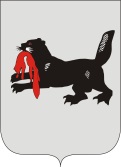 ИРКУТСКАЯ ОБЛАСТЬСЛЮДЯНСКАЯТЕРРИТОРИАЛЬНАЯ ИЗБИРАТЕЛЬНАЯ КОМИССИЯг. СлюдянкаО досрочном прекращении полномочий участковой    избирательной комиссии избирательного участка № 1305Учитывая ликвидацию избирательного участка №1305 в связи с уточнением перечня избирательных участков постановлением администрации Слюдянского муниципального района от  3 марта 2021 года №101 «О внесении изменений в постановление администрации муниципального образования Слюдянский район от 22.01.2019 г. №21 «Об образовании избирательных участков, участков референдума для проведения голосования, референдума и подсчета голосов избирателей, участников референдума на территории Слюдянского муниципального района», на основании постановления Избирательной комиссии Иркутской области от 18 марта 2021 года №108/895 «О внесении изменений в постановление Избирательной комиссии Иркутской области от 13 декабря 2012 года №102/1104 «Об установлении единой нумерации избирательных участков для проведения выборов, референдумов на территории Иркутской области», руководствуясь пунктом 2 статьи 27 Федерального закона от 12 июня 2002 года № 67-ФЗ «Об  основных  гарантиях избирательных прав и права на участие в референдуме граждан Российской Федерации», Слюдянская территориальная избирательная комиссияРЕШИЛА:Прекратить досрочно полномочия участковой избирательной комиссии избирательного участка №1305 согласно приложению №1. Предложить для исключения из резерва составов участковых комиссий Избирательной комиссии Иркутской области кандидатуры согласно приложению №2.Уведомить членов участковой избирательной комиссии избирательного участка №1305  с правом решающего голоса и резерва состава указанной комиссии о досрочном прекращении полномочий в связи с ликвидацией избирательного участка.Направить настоящее решение в Избирательную комиссию Иркутской области.Разместить решение на официальном сайте администрации Слюдянского муниципального района: http://www.sludyanka.ru/ в разделе «Избирательная комиссия».Председатель Слюдянской территориальной избирательной комиссии									      Н.Л. ЛазареваСекретарь Слюдянской территориальной избирательной комиссии									      Н.Л. ТитоваПриложение № 1 к решению Слюдянской территориальной избирательной комиссии от 25 марта 2021 г. № 8/50 Список членов участковой избирательной комиссии избирательного участка № 1305Количественный состав комиссии - 5 членов Срок полномочий пять лет (2018 - 2023 гг.)Приложение № 2 к решению Слюдянской ТИКот 25.03.2021 г. № 8/50Список кандидатур для исключения из резерва составовучастковых комиссийСлюдянская территориальная избирательная комиссия(наименование ТИК)Иркутская область(наименование субъекта Российской Федерации)на основании пунктов 25, 25.1 Порядка, пункта 2 статьи 27 Федерального законаР Е Ш Е Н И ЕР Е Ш Е Н И Е25 марта 2021 года№ 8/50N п/пФамилия, имя, отчество члена участковой избирательной комиссии с правом решающего голосаСубъект предложения кандидатуры в состав избирательной комиссии1231Горбатова Татьяна МихайловнаСлюдянское местное отделение Политической партии «КОММУНИСТИЧЕСКАЯ ПАРТИЯ РОССИЙСКОЙ ФЕДЕРАЦИИ»2Жмурова Татьяна ЖаргаловнаСобрание избирателей по месту жительства3Канцер Василий ВасильевичРегиональное отделение Политической партии СПРАВЕДЛИВАЯ РОССИЯ в Иркутской области4Лухнёв Владимир ВладимировичИркутское региональное отделение Политической партии ЛДПР - Либерально-демократической партии России5Маслова Елена АлександровнаСлюдянское районное  местное отделение Всероссийской политической партии «ЕДИНАЯ РОССИЯ»N п/пФамилия, имя, отчествоКем предложен№ избирательного участка1Горбатов Максим ВалерьевичРегиональное отделение в Иркутской области Политической партии «Гражданская Платформа»13052Комарова Ольга ВалентиновнаСлюдянское районное  местное отделение Всероссийской политической партии «ЕДИНАЯ РОССИЯ»1305